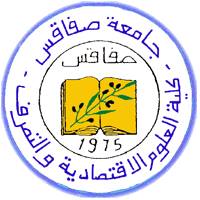 Journée d’étude sur L’évaluation en pédagogie : 
Réflexion sur nos pratiquesFSEG sfax – 30 janvier 2016Informations et Inscription : http://www.aer-fsegs.org/pedagogie/ Programme8h30 - 9h00	Accueil des participants 9h00 - 9h30	ouverture de                     Mot de M. Rafik Bouaziz (Recteur de l’université de Sfax)                     Mot de M. Ahmed Hadj Kacem (Doyen de la FSEG de Sfax)9h30 - 10h15	Introduction à l’évaluation en pédagogie10h15 - 10h30	Les pratiques pédagogiques des enseignants tunisiens avec les
                            TIC10h30 – 11h00	Pause-café11h00 – 12h00	Discussion et débat sur nos pratiques de l’évaluation en pédagogie12h00 – 12h45	Ateliers : Nouvelles technologies en pédagogies : plan d’action12h45 - 13h00	Synthèse sur le plan d’action et clôture.Intervenants Dr. Imed Gargouri (Faculté de médecine de Sfax)Dr. Najmeddine Hentati (Faculté de médecine de Sfax)Dr. Fatma Chikhrouhou (Faculté de médecine de Sfax)M. Adel Ben Taziri (Université virtuelle de Tunis)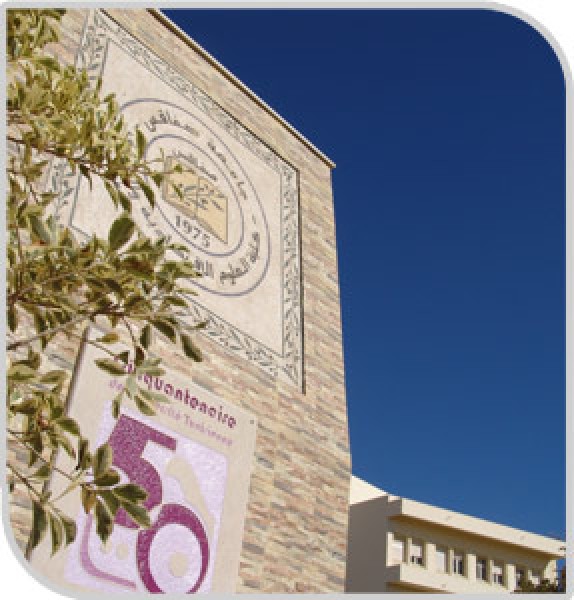 Contact et informations Salma Elloumi ( FSEG—Sfax )Chafik Aloulou ( FSEG—Sfax )Téléphone :  74 278 777Télécopie   :  74 279 139Messagerie: elloumis@tunet.tn 
                   chafik.aloulou@gmail.com